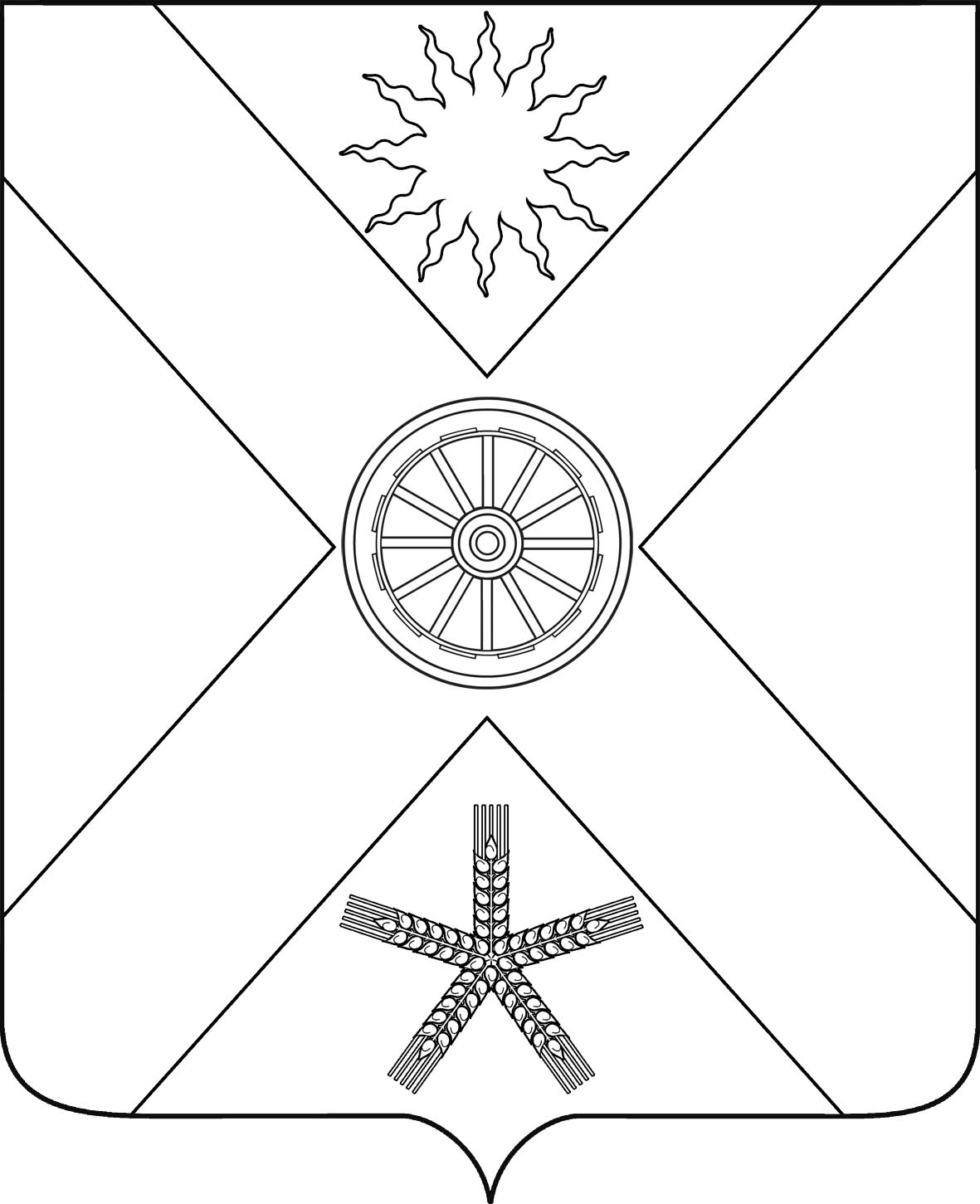 РОССИЙСКАЯ ФЕДЕРАЦИЯРОСТОВСКАЯ  ОБЛАСТЬ ПЕСЧАНОКОПСКИЙ РАЙОНМУНИЦИПАЛЬНОЕ ОБРАЗОВАНИЕ«ПЕСЧАНОКОПСКОЕ СЕЛЬСКОЕ ПОСЕЛЕНИЕ»АДМИНИСТРАЦИЯ ПЕСЧАНОКОПСКОГО СЕЛЬСКОГО ПОСЕЛЕНИЯПОСТАНОВЛЕНИЕ28.12.2023                                        №   214                                    с.Песчанокопское«О   проведении   капитального     ремонта общего  имущества   в    многоквартирном    доме,  на   территории     Песчанокопского сельского поселения в 2024 году»         В соответствии с частями 5, 6 статьи 189 Жилищного кодекса Российской Федерации, постановлением Правительства Ростовской области № 803 от 26.12.2013 «Об утверждении Региональной программы по проведению капитального ремонта общего имущества в многоквартирных домах на территории Ростовской области на 2014 – 2049 годы», постановлением Правительства Ростовской области  от 29.12.2022 № 1198 «Об утверждении краткосрочного плана реализации Региональной программы по проведению капитального ремонта общего имущества в многоквартирных домах на территории Ростовской области на 2014-2049 годы на 2023 и плановый период 2024-2025 годов»ПОСТАНОВЛЯЮ:1. Провести в 2024 году капитальный ремонт  общего имущества в многоквартирном доме, расположенном на территории  Песчанокопского сельского поселения и формирующих фонд капитального ремонта на счете регионального оператора, в соответствии с  Региональной программой по проведению капитального ремонта общего имущества в многоквартирных домах на территории Ростовской области на 2014 – 2049 годы и предложениями регионального оператора согласно приложению.  2.  Направить настоящее постановление региональному оператору- НКО «Фонд капитального ремонта» Ростовской области.3. Должностное лицо, уполномоченное участвовать в приемке выполненных работ по капитальному ремонту, в том числе подписывать соответствующие акты - ведущий специалист сектора по вопросам муниципального хозяйства Администрации Песчанокопского сельского поселения3. Разместить настоящее постановление на официальном сайте Администрации  Песчанокопского сельского поселения.4.Контроль за выполнением настоящего постановления возложить на  ведущего специалиста по вопросам муниципального хозяйства Мацуга Е.Н. Глава Администрации Песчанокопского сельского поселения                                                                        А.В. ОстрогорскийПостановление вносит:  ведущий специалист по  вопросаммуниципального хозяйстваПриложение к постановлению АдминистрацииПесчанокопского сельского  поселения  от 28.12.2023 №   214Перечень многоквартирных домов,  расположенных на территории Песчанокопского сельского поселения, формирующих фонд капитального ремонта на счете регионального оператора,  включенных в Региональную программу по проведению капитального ремонта общего имущества в многоквартирных домах в 2024 году№ п/пАдрес  МКДСроки проведения капитального ремонтаПеречень   и   работ по капитальному ремонту  Предельная стоимость работ по уведомлению (руб.)Должностное лицо, уполномоченное участвовать в приёмке выполненных работ по капитальному ремонту, в том числе подписывать соответствующие акты1.с.Песчанокопскоеул. Энгельса, д.232024 г.Ремонт крыши2 327 493,88Мацуга Е.Н.Тел.:(8-86373) 9-16-72